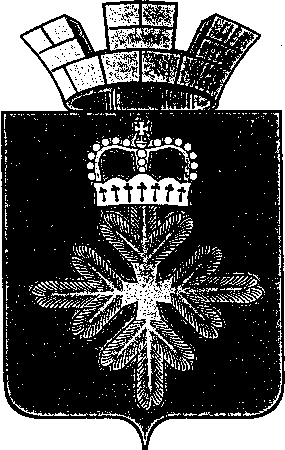 ПОСТАНОВЛЕНИЕАДМИНИСТРАЦИИ ГОРОДСКОГО ОКРУГА ПЕЛЫМО внесении изменений в перечень муниципальных программ, утвержденный постановлением администрации городского округа Пелым от 30.09.2015 №307 «Об утверждении муниципальных программ городского округа Пелым на 2016 год и плановый период 2017-2018 годов» В соответствии со статьей 172,179 Бюджетного кодекса Российской Федерации, во исполнение постановления администрации городского округа Пелым от 25.04.2014 №114 «Об утверждении Порядка формирования и реализации муниципальных программ в городском округе Пелым» (с изменениями от 12.08.2014г. №252), в целях совершенствования программно-целевого метода бюджетного планирования, учитывая предложения ответственных исполнителей о разработке проектов муниципальных программ,   руководствуясь Уставом городского округа Пелым, администрация городского округа Пелым ПОСТАНОВЛЯЕТ:1. Внести изменения в перечень муниципальных программ, утвержденный постановлением администрации городского округа Пелым от 30.09.2015 №307 «Об утверждении муниципальных программ городского округа Пелым на 2016 год и плановый период 2017-2018 годов», изложив его в новой редакции  (прилагается).2.  Настоящее постановление опубликовать  в газете «Пелымский вестник» и на официальном сайте городского округа Пелым в информационно-телекоммуникационной сети «Интернет».Контроль исполнения настоящего постановления возложить на заместителя главы администрации городского округа Пелым Е.А. Смертину.Глава городского округа Пелым                                                             Ш.Т. АлиевУТВЕРЖДЕН: постановлением администрации городского округа Пелымот 15.12.2015г. № 401Переченьмуниципальных программ городского округа Пелым на 2016 год  от 15.12.2015 г. № 408п. Пелым №п/пНаименование муниципальной программы1.Муниципальная программа городского округа Пелым «Совершенствование социально-экономической политики в городском округе Пелым» на 2015-2021 годы»2.Муниципальная программа городского округа Пелым «Подготовка документов территориального планирования, градостроительного зонирования и документации по планировке территории городского округа Пелым» на 2015-2021 годы»3.Муниципальная программа городского округа Пелым «Развитие жилищно-коммунального хозяйства, обеспечение сохранности автомобильных дорог, повышение энергетической эффективности и охрана окружающей среды в городском округе Пелым» на 2015-2021 годы»4.Муниципальная программа городского округа Пелым «Развитие образования в городском округе Пелым» на 2015-2021 годы»5.Муниципальная программа городского округа Пелым «Управление муниципальными финансами городского округа Пелым до 2021 года»6.Муниципальная программа городского округа Пелым «Развитие системы гражданской обороны, защита населения и территории городского округа Пелым от чрезвычайных ситуаций природного и техногенного характера, обеспечение безопасности» на 2015-2021 годы»7.Муниципальная программа городского округа Пелым «Безопасность жизнедеятельности населения городского округа Пелым» на 2015-2021 годы»8.Муниципальная программа  городского округа Пелым «Развитие культуры в городском округе Пелым на период до 2022 года»9.Муниципальная программа  городского округа Пелым «Развитие физической культуры и спорта в городском округе Пелым на 2014-2016 годы»10.Муниципальная программа городского округа Пелым «Развитие муниципальной службы на территории городского округа Пелым на 2016 – 2022 годы»